     Estrella Mountain      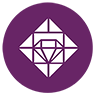      Community          CollegeDRS SEMESTER REPORT  SPRING 18ACCOMMODATIONS                                                                                                                                                                                                                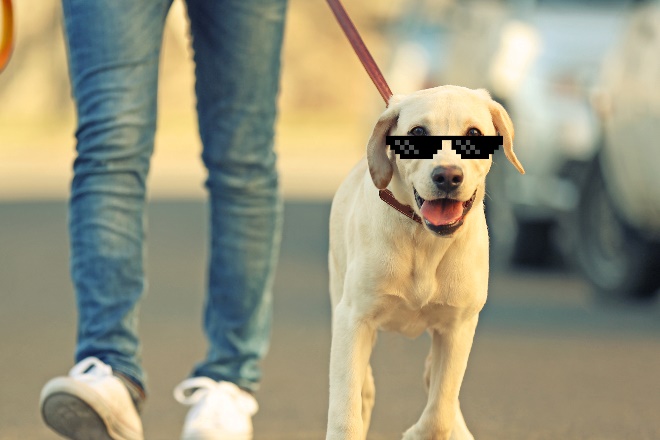 OUR INTERACTIONS                                                                                                                                          OUR MOST FREQUENT ACCOMMODATION - TESTING	MODIFIED ATTENDANCETITLE IX - PREGNANT AND PARENTING STUDENTSACTIVE STUDENTS (MAY NOT NEED ACCOMMODATIONS)
ACTIVE NUMBER OF STUDENTS
REQUESTING ACCCOMODATIONS
OUR COMMUNITY                          
PARTNERSHIP WITH ONE STEP BEYOND
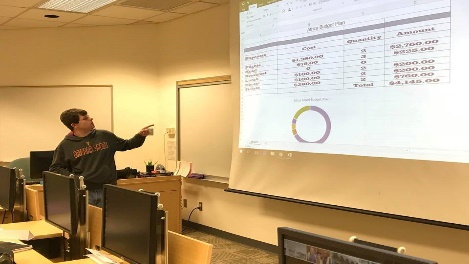 COMMUNITY EDUCATION
Intro to Windows/
Microsoft OfficeCOLLEGE CREDIT
ENG091FALL 18
COMMUNITY EDUCATION
Intro to Windows/Microsoft Office
Technology SafetyCOLLEGE CREDIT
ENG091
CIS105# of requests for accommodations  413# of students coaching sessions37# of interactions with faculty70186 meetings with 160 students186 meetings with 160 studentsNumber of testing accommodations39812 students36 classes12 students179 students131 studentsSemester# of starts# of completesFall 171111Spring 181514Semester# of starts# of completesSpring 18333 hours of tutoring weekly by DRS staff3 hours of tutoring weekly by DRS staff3 hours of tutoring weekly by DRS staff